新 书 推 荐中文书名：《杀死汝夫》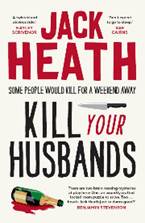 英文书名：KILL YOUR HUSBANDS作    者：Jack Heath出 版 社：Allen & Unwin代理公司：Curtis Brown/ANA/Conor页    数：384页出版时间：2023年11月代理地区：中国大陆、台湾审读资料：电子稿类    型：惊悚悬疑内容简介：《杀死汝夫》（Kill Your Husbands）是继《杀死汝兄》（Kill Your Brother）后的又一部惊悚悬疑力作，讲述了前作几个角色的故事，包括名誉扫地的运动员埃莉斯·格雷克（Elise Glyk）和她的搭档凯艾拉·卢伊（Kiara Lui）警察。相识于高中时代的三对夫妻，在山区租了一座豪华别墅，准备度过一个没有网络、没有电话、也没有压力的周末。第一晚，他们谈论了交换伴侣的话题，这一开始只是个玩笑话。尽管并不是所有人都对此兴致勃勃，但他们还是达成了一致。灯光熄灭后，三位女士分别进入三间卧室，三位男士则会各自随机选择一间卧室进入。他们并不知道自己和谁共度了整晚，因此事后也就不会觉得尴尬——或是假装自己不尴尬。但当灯光再次亮起时，其中一位男士死了。没有人承认自己是他的伴侣。手机没有信号，现在连车钥匙也不见了。他们被困在那里，而杀手的行动才刚刚开始……作者简介：杰克•希思（Jack Heath）是一位获奖作家，著有四十余部儿童及成人书籍。他于1986年出生在悉尼，自1996年以来一直居住在堪培拉。他在高中时期创作了自己的第一部小说，并在18岁时将其出售给出版社。2018年，他的第一部成人犯罪小说《刽子手》（Hangman）在澳大利亚大获成功，并在法国、德国、俄罗斯和塞尔维亚等国家推出了翻译版。他于2021年创作的小说《杀死汝兄》被提名为奈德·凯利（Ned Kelly）年度最佳犯罪小说奖。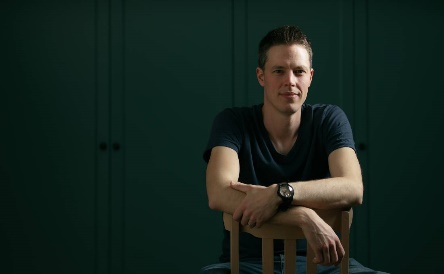 媒体评价：“扣好安全带！这本令人爱不释手的惊悚小说将为您带来一次跌宕起伏的过山车体验，一个接一个的转折令人目不暇接。不翻到最后一页就别想入睡。”----Rae Cairns, The Good Mother and Dying to Know一书的作者“我敢打赌你一旦开始阅读就停不下来。”----Dinuka McKenzie, The Torrent and Taken一书的作者“你能相信你的另一半吗？你能相信你的朋友吗？谁在说真话，谁又在撒谎？度假屋熄灯后，让我们一起找出谁才是真正的疯子。《杀死汝夫》让人毛骨悚然，但我真的很喜欢它！”----Michelle Prak, The Rush一书的作者感谢您的阅读！请将反馈信息发至：版权负责人Email：Rights@nurnberg.com.cn安德鲁·纳伯格联合国际有限公司北京代表处北京市海淀区中关村大街甲59号中国人民大学文化大厦1705室, 邮编：100872电话：010-82504106, 传真：010-82504200公司网址：http://www.nurnberg.com.cn书目下载：http://www.nurnberg.com.cn/booklist_zh/list.aspx书讯浏览：http://www.nurnberg.com.cn/book/book.aspx视频推荐：http://www.nurnberg.com.cn/video/video.aspx豆瓣小站：http://site.douban.com/110577/新浪微博：安德鲁纳伯格公司的微博_微博 (weibo.com)微信订阅号：ANABJ2002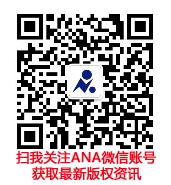 